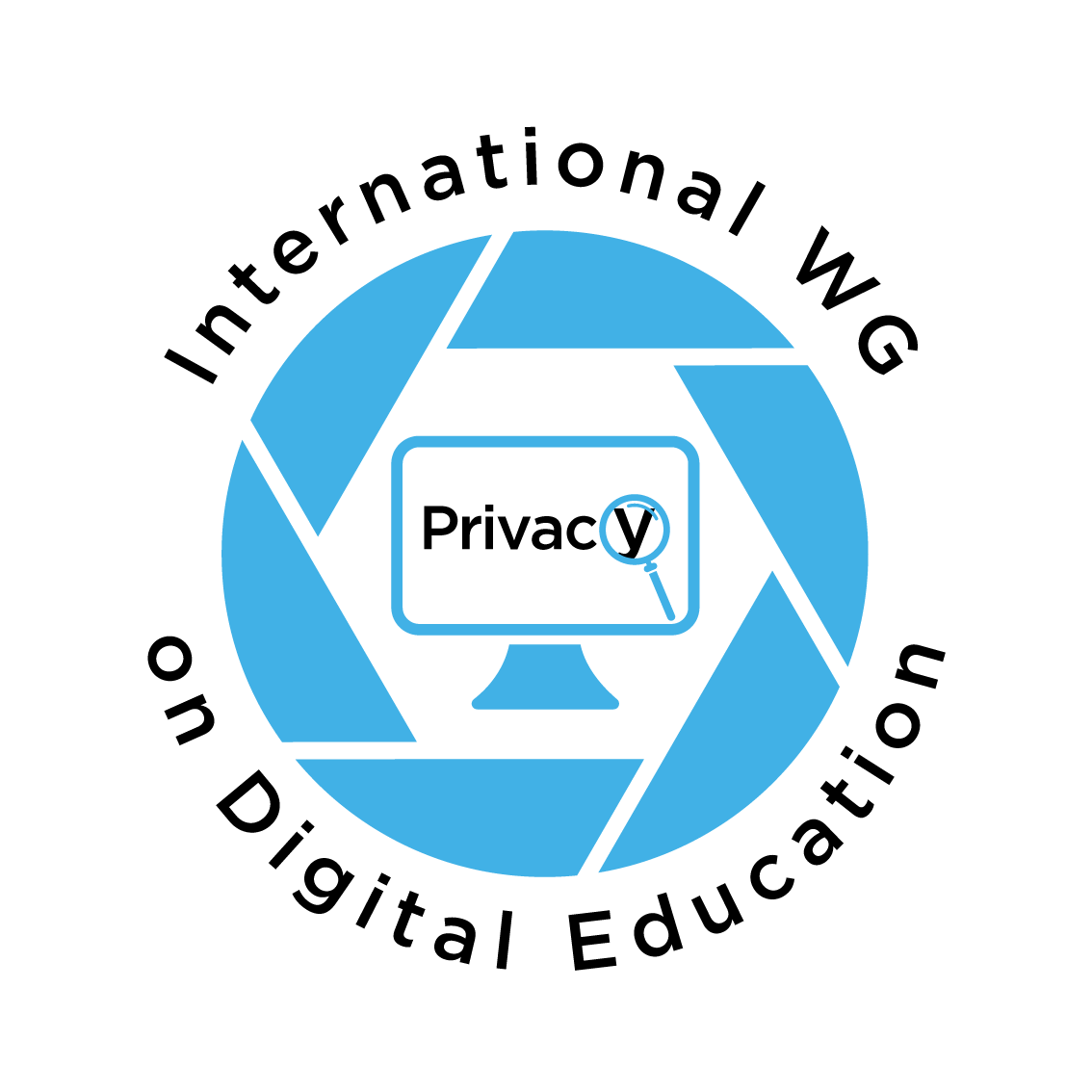 Protecting children's digital rights set as a global priority for Data Protection AuthoritiesOn 21 October 2021, the Global Privacy Assembly gathered more than 90 GPA members and observers for their 43rd Closed Session and unanimously adopted a key resolution on children's digital rights.Today, it is a reality that minors are participating in the digital world at an increasingly early age, yet they are more vulnerable because they are less aware of the risks to which they are exposed. Even if the digital environment is conducive to the realization of new aspirations of young people, it is nevertheless necessary to respond to several challenges encountered in the digital world, given their increasingly widespread and early practices online. The action will include:Taking into account the views and rights of children in the development of regulations and in the design of services that affect them,Ensuring stronger protection of children against the commercial exploitation of their data.This resolution submitted by the French CNIL and the Italian Garante, and initially co-sponsored by 21 authorities worldwide, is totally in line with the major initiatives conducted and adopted in 2021 at national and international levels. The set of recommendations adopted aim to strike the right balance between the protection of children online and their increasing empowerment, taking into account their digital uses.  The key points of the GPA resolution on children's digital rights:Promote regulations that prohibit practices aimed at manipulating children or influencing their behaviour through the collection and analysis of their personal data,Encourage providers to offer online services that are accessible, understandable and respectful of children's rights,Support the fundamental role of parents and educational actors in accompanying children,Facilitate access to information and redress mechanisms, complaints and assistance, for online suppliers as well as data protection authorities, in formats that are understandable to children and/or their legal representatives.In the months to come, the international working group on digital education (DEWG), led by the CNIL, will continue to carry out its work aimed at building a safe and suitable privacy oriented digital environment for children. In particular, it will be committed to support the operational implementation of this resolution with regards to all stakeholders concerned and in compliance with the 2021-2023 GPA Strategic Plan adopted in October.Any question related to this issue can be addressed to Pascale Raulin-Serrier at pserrier@cnil.fr as the DEWG Coordinator.Useful links:The Resolution on Children’s Digital RightsThe general press release on the GPA website: https://globalprivacyassembly.org/43gpafr/  The French version of the adopted Resolution will soon be made available on the GPA website under Adopted Resolutions- Global Privacy AssemblyGPA Newsletter of September 2021 p.21: Article by Marie-Laure Denis, Chair of the Digital Education Working Group (DEWG), and President of the CNIL. La protection des droits numériques des enfants : une priorité mondiale des autorités de protection des données Le 21 octobre 2021, les autorités mondiales de protection des données réunissant plus de 90 autorités membres et observateurs du GPA en conférence annuelle (43ème Global Privacy Assembly, Mexico) ont adopté à l’unanimité une résolution clé sur les droits numériques des enfants.Aujourd’hui c’est une réalité, les mineurs sont présents de plus en plus tôt sur internet, or ils sont plus vulnérables car moins conscients des risques auxquels ils s’exposent. Même si l'environnement numérique est propice à la réalisation d’aspirations nouvelles des jeunes, il s’agit néanmoins de répondre à plusieurs défis face à cet enjeu sociétal d’une présence massive et non supervisée des jeunes en ligne, notamment :Prendre en compte le point de vue et les droits de l’enfant dans l’élaboration des règlementations et dans la conception des services qui les concernent,Protéger les enfants contre l’exploitation commerciale de leurs données.Cette résolution, portée par la CNIL française et la Garante italienne, et soutenue par 21 autorités dans le monde, s’inscrit dans la continuité des initiatives majeures abouties en 2021 aux plans national et international. L’ensemble de ses recommandations visent à trouver un juste équilibre entre la protection des enfants en ligne et leur autonomisation progressive, en tenant compte de leurs pratiques numériques. Les points clés de la résolution du GPA sur les droits numériques des enfants:Promouvoir des réglementations qui interdisent les pratiques visant à manipuler les enfants ou à influencer leur comportement, par la collecte et l’analyse de leurs données personnelles,Inciter les fournisseurs à proposer des services en ligne accessibles, compréhensibles et respectueux des droits des enfants,Soutenir le rôle fondamental d’accompagnement des enfants par les parents et les acteurs de l’éducation,Faciliter l’accès à l’information et à des mécanismes de recours, plaintes et assistance, y compris auprès des autorités de protection des données, dans des formats qui soient compréhensibles par les enfants et/ou leurs représentants légaux.Dans les prochains mois, le groupe de travail international en éducation au numérique (DEWG), piloté par la CNIL, poursuivra ses travaux pour contribuer à la construction d’un environnement numérique sûr et adapté aux enfants. Il s’engage notamment à accompagner la mise en œuvre opérationnelle de cette résolution conformément au Plan Stratégique 2021-2023 adopté par la GPA en octobre.Pour toute question relative à cette thématique, vous pouvez contacter Pascale Raulin-Serrier à pserrier@cnil.fr Coordinatrice du DEWG.Liens utilesLa Résolution sur les Droits numériques des enfants Le communiqué de presse global sur le site de la GPA : https://globalprivacyassembly.org/43gpafr/ La version française sera disponible prochainement sur le site de la GPA sous  Adopted Resolutions – Global Privacy AssemblySite de la GPA : Rapport 2020-2021 du Groupe de travail international en Education au numériqueNewsletter GPA de Septembre 2021 p. 21 : Article par Marie-Laure Denis, Chair of the Digital Education Working Group (DEWG), and President of the CNIL (anglais)